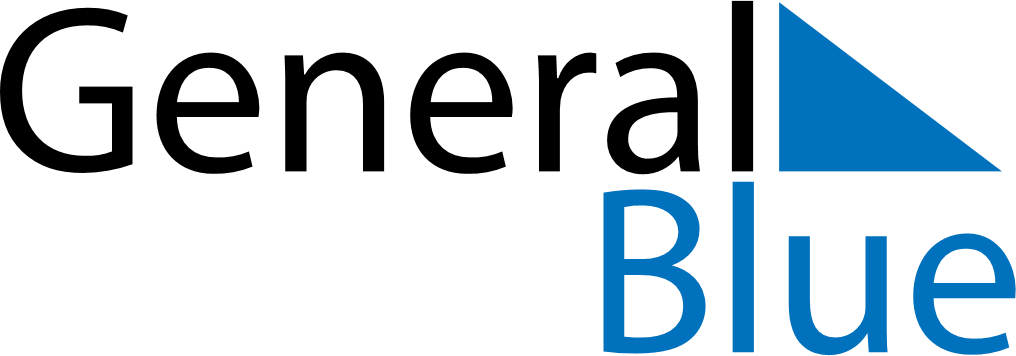 July 2022July 2022July 2022VietnamVietnamSUNMONTUEWEDTHUFRISAT123456789101112131415161718192021222324252627282930Remembrance Day31